Муниципальный конкурс профессионального мастерства педагогических работников учреждений общего, дополнительногои дошкольного образования«Методическая разработка - 2015»МЕТОДИЧЕСКОЕ ПОСОБИЕПО ОРГАНИЗАЦИИ РАБОТЫ С КЕЙСАМИ НА УРОКАХ БИОЛОГИИ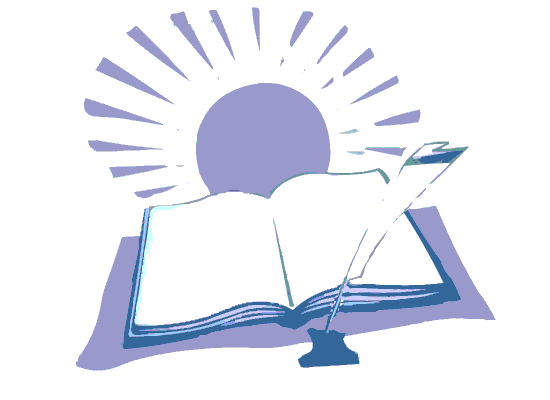 Автор: Богданова Ольга Александровна, учитель биологии и химии МБОУ «СОШ № 22»Миасский городской округ2015г.СОДЕРЖАНИЕВведениеСоздание методического пособия обусловлено актуальностью проблемного обучения в современном образовании. Введение Федеральных образовательных стандартов в образовательную деятельность предусматривает использование на уроках новых современных технологий. Одной из новых форм эффективных технологий обучения является проблемно-ситуативное обучение с использованием кейсов. Внедрение учебных кейсов в практику российского образования в настоящее время является весьма актуальной задачей. Кейс представляет собой описание конкретной реальной ситуации, подготовленное по определенному формату и предназначенное для обучения учащихся анализу разных видов информации, ее обобщению, навыкам формулирования проблемы и выработки возможных вариантов ее решения в соответствии с установленными критериями. Кейсовая технология (метод) обучения – это обучение действием. Суть кейс–метода состоит в том, что усвоение знаний и формирование умений есть результат активной самостоятельной деятельности учащихся по разрешению противоречий, в результате чего и происходит творческое овладение знаниями, навыками, умениями и развитие мыслительных способностей. Преимуществом кейсов является возможность оптимально сочетать теорию и практику, что представляется достаточно важным при овладении материалом предмета. Метод кейсов способствует развитию умения анализировать ситуации, оценивать альтернативы, выбирать оптимальный вариант и планировать его осуществление. С помощью этого метода учащиеся имеют возможность проявить и усовершенствовать свои аналитические и оценочные навыки, научиться работать в команде, находить наиболее рациональное решение поставленной проблемы. И если в течение учебного цикла такой подход применяется многократно, то у обучающегося вырабатывается устойчивый навык решения практических задач. Чем отличается кейс от проблемной ситуации? Кейс не предлагает обучающимся проблему в открытом виде, а участникам образовательного процесса предстоит вычленить ее из той информации, которая содержится в описании кейса.Данное методическое пособие разработано с целью, разобрать кейсовую технологию, которую можно эффективно использовать на уроке, а так же, познакомить с типологией кейсов, их структурой и содержанием. В приложении представлены разработки уроков по некоторым темам биологии. Методическими рекомендациями, представленными в данном пособии, может воспользоваться любой педагог, желающий ввести в свою образовательную практику современные технологии, а именно метод case-stady.ГЛАВА 1. ТЕОРИТИЧЕСКАЯ ЧАСТЬ1.1. Характеристика кейс методаКейс ‒ метод возник в начале XX века в Школе бизнеса Гарвардского университета (США), а внедрение его в практику российского образования в настоящее время является весьма актуальной задачей. Кейс-метод представляет собой целую группу образовательных приёмов обучения, основанных на решении конкретных проблем и поставленных задач. Его относят к интерактивным методам обучения, которые позволяют взаимодействовать всем обучающимся, включая учителя.Название метода произошло от латинского термина – «казус» - запутанный или необычный случай, а также от английского case – портфель, чемоданчик.Кейс имеет несколько определений:Кейс ‒ это описание реальной ситуации. [1,2] Кейс ‒ это события, реально произошедшие в той или иной сфере деятельности и описанные авторами для того, чтобы спровоцировать дискуссию в учебной аудитории, «сподвигнуть» обучающихся к обсуждению и анализу ситуации, и принятию решения. [12]Кейс ‒ это «моментальный снимок реальности», «фотография действительности». [14]Кейс ‒ не просто правдивое описание событий, а единый информационный комплекс, позволяющий понять ситуацию. [1,3]Цель метода  – научить обучающихся, анализировать проблемную ситуацию – кейс, возникшую при конкретном положении дел, и выработать решение; научить обучающихся работать с информационными источниками, перерабатывать ее из одной формы в другую. Итогом будет являться – оценка предложенных алгоритмов и выбор лучшего в контексте поставленной проблемы.Задачи данного метода:1.Формирование и развитие информационной компетентности;2.Развитие умений искать новые знания, анализировать ситуации;3.Развитие навыков самоорганизации, самостоятельности, инициативности;4.Развитие умений принимать решения, аргументировать свою позицию;5.Развитие умений и навыков сотрудничества.Несомненным достоинством метода является не только получение знаний и формирование практических навыков, но и развитие системы ценностей обучающихся, профессиональную ориентацию, формирование различных жизненных установок, своеобразного мироощущения и миропознания (например, в роли ландшафтных дизайнеров). Преимуществом метода кейсов становится эмоциональность, творческая конкуренция, оставляя далеко на втором плане сухость и неэмоциональность изложения материала, с которой могут столкнуться учителя, преподающие в школе.Кейс метод направлен научить школьников решать сложные неструктурированные проблемы, которые невозможно решить аналитическим способом. Кейс активизирует обучающихся, развивает информационные и коммуникативные компетентности, оставляя обучаемых один на один с реальными ситуациями.Особенностью кейс ‒ метода является его образовательная открытость с одной стороны, а с другой, замкнутость и жесткость в результативности обучения. Выделяют пять ключевых критериев, по которым можно отличить кейс от другого учебного материала: Источником создания любого кейса являются люди, которые вовлечены в определенную ситуацию, требующую решения. Процесс отбора: содержание должно быть реальным для сферы, которую описывает кейс, иначе он потеряет интерес.Содержание кейса должно отражать учебные цели. Кейс может быть коротким или длинным, может излагаться конкретно или обобщенно. Но материала должно быть достаточно для выполнения всех необходимых задач. Проверка в классе ‒ это апробация нового кейса непосредственно в учебном процессе для диагностики его последующего использования (дополнить, изменить, уменьшить, не использовать вовсе) Процесс устаревания: большинство кейсов постепенно устаревают, поскольку новая ситуация требует новых подходов. Кейсы, основанные на истории, хорошо слушаются, но работа с ними происходит неактивно, поскольку «это было уже давно». Проблемы, рассмотренные в кейсе должны быть актуальны для сегодняшнего дня. [15]Кейс ‒ метод предназначен для получения знаний по тем дисциплинам, где нет однозначного ответа на поставленный вопрос, а есть несколько ответов, которые могут соперничать по степени истинности. К кейс - методам, активизирующим учебный процесс относятся:метод инцидента, особенность которого заключается в том, для принятия решения имеющейся информации недостаточно, поэтому обучающийся сам находит информацию для принятия решения и анализирует ее.метод разбора деловой корреспонденции, в котором обучающиеся получают от учителя папки с описанием ситуации; пакет документов, помогающих найти выход из сложного положения и вопросы, которые позволяют найти решение.метод ситуационного анализа, является самым распространенным методом, поскольку позволяет глубоко и детально исследовать сложную ситуацию. Ученику предлагается текст с подробным описанием ситуации и задача, требующая решения. В тексте могут описываться уже осуществленные действия, принятые решения, для анализа их целесообразности. [12]1.2. Типы кейсов и их классификацияКейс представляет собой результат отражательной деятельности учителя. Разработка кейса является сложной задачей, требующей эрудиции, педагогического мастерства и времени.Кейс – это подбор соответствующего реального материала, в котором моделируется проблемная ситуация и отражается комплекс знаний, умений и навыков, которыми нужно овладеть обучающимся.Кейс как интеллектуальный продукт имеет свои источники. Они делятся на первичные – общественная жизнь во всем её многообразии, образование и наука, а также вторичные – художественная и публицистическая литература, статистические материалы, научные статьи, местные материалы, Интернет-ресурсы.В практике конструирования кейсов чаще всего наблюдается доминирование одного из источников. Данный подход положен в основу классификации кейсов по степени воздействия их основных источников:практические, которые отражают абсолютно реальные жизненные ситуации;обучающие, основной задачей, которых выступает обучение;научно-исследовательские, ориентированные на осуществление исследовательской деятельности. [13]Хотя каждый кейс несет обучающую функцию, степень выраженности всех оттенков этой функции в различных кейсах различна. Так кейс с доминированием обучающей функции отражает:во-первых, типовые ситуации, которые наиболее часты в жизни, и с которыми придется столкнуться в процессе деятельности; во-вторых, в обучающем кейсе на первом месте стоят учебные и воспитательные задачи, ситуация, проблема такие, какими они могут быть в жизни.Подобное же свойственно и для исследовательского кейса. Его основной смысл заключается в том, что он выступает моделью для получения нового знания о ситуации и поведения в ней. Обучающая функция кейса, в данном случае сводится к обучению навыкам научного исследования посредством применения метода моделирования. Строится такой кейс по принципам создания исследовательской модели. Поэтому применять его лучше для работы с небольшой творческой группой обучающихся.Основная задача практического кейса заключается в том, чтобы детально и подробно отразить жизненную ситуацию. По сути дела такой кейс создает практическую, что называется «действующую» модель ситуации. При этом учебное назначение такого кейса может сводиться к тренингу обучаемых, закреплению знаний, умений и навыков поведения (принятия решений) в данной ситуации. Такие кейсы должны быть максимально наглядными и детальными. Главный их смысл сводится к познанию жизни и обретению способности к оптимальной деятельности.Некоторые ученые считают, что кейсы бывают «мертвые» и «живые». К «мертвым» кейсам можно отнести те, в которых содержится вся необходимая для анализа информация. Чтобы «оживить» кейс, необходимо построить его так, чтобы спровоцировать обучающихся на поиск дополнительной информации для анализа. Это позволяет кейсу развиваться и оставаться актуальным длительное время». [13]Одним из широко используемых подходов к классификации кейсов является их сложность. При этом различают:иллюстративные учебные ситуации – кейсы, цель которых – на определенном практическом примере обучить обучающихся алгоритму принятия правильного решения в определенной ситуации;учебные ситуации – кейсы с формированием проблемы, в которых описывается ситуация в конкретный период времени, выявляются и четко формулируются проблемы; цель такого кейса – диагностирование ситуации и самостоятельное принятие решения по указанной проблеме;учебные ситуации – кейсы без формирования проблемы, в которых описывается более сложная, чем в предыдущем варианте ситуация, где проблема четко не выявлена, а представлена в статистических данных, оценках общественного мнения, органов власти и т.д.; цель такого кейса – самостоятельно выявить проблему, указать альтернативные пути ее решения с анализом наличных ресурсов;прикладные упражнения, в которых описывается конкретная сложившаяся ситуация, предлагается найти пути выхода из нее; цель такого кейса – поиск путей решения проблемы. [3]Классифицироваться кейсы могут и в зависимости от доминирующей функции (Таблица 1).ТИПЫ КЕЙСОВ, СПОСОБЫ ИХ ПРЕДСТАВЛЕНИЯ1.3. Технология обучения методом кейсовПредставить кейс на уроке можно различными способами, но, как правило, представляется в печатном виде, однако включение в текст фотографий, диаграмм, таблиц делает его более наглядным. В последнее время все популярнее становится мультимедиа презентации. Однако фильм, видео и аудио презентации могут создавать некоторые проблемы. С печатной информацией легче работать и анализировать ее, чем информацию, представленную, например, в фильме. Ограниченные возможности многократного интерактивного просмотра могут привести к искажению информации и ошибкам. Возможности мультимедиа представления кейсов позволяют избежать вышеназванных трудностей и сочетают в себе преимущества текстовой информации и интерактивного видео. [2,6]При преподавании биологии кейсы могут использоваться на разных стадиях обучения: в процессе обучения, в процессе закрепления и в процессе контроля. В реализации кейс-метода выделяют следующие этапы:При составлении кейсов нужно придерживаться следующих основных этапов создания кейсов:Формирование целей кейса. Этот этап включает определение места кейса в структуре урока, определение в какой части урока он будет уместен, которому посвящена данная ситуация; формулирование целей и задач. Не все темы учебной программы можно строить в технологии кейсов. Важно понимать, что должна быть жизненная конкретная ситуация, которую обучающимся нужно решить. На данном этапе учителю так же важно определить, сколько учебных часов будет посвящено решению данного кейса.Определение проблемной ситуации. При этом сама проблема не имеет однозначных решений. Для работы с такой ситуацией необходимо правильно поставить учебную задачу, и для ее решения подготовить «кейс» с различными информационными материалами (статьи, литературные рассказы, сайты в сети Интернет, статистические отчеты и пр.)Построение содержания кейса, состоящего из основных тезисов, которые необходимо воплотить в тексте. Учителю необходимо четко понимать, что должно быть в кейсе, а без чего можно обойтись.Сбор информации относительно тезисов содержания кейса.Написание текста кейса. Содержание текста и объема кейса должно быть ориентировано на возрастные особенности обучающихся. Кейсы могут быть представлены в различной форме: от нескольких предложений на одной странице до множества страниц. Если школьники еще только знакомятся с принципами работы с кейсами, то и сами кейсы должны быть небольшие по объему, понятны каждому обучающемуся. Затем тексты могут быть несколько расширены. Может даваться «запутанная» информация. Нет определенного стандарта представления кейсов. Как, правило, кейсы представляются в печатном виде или на электронных носителях, однако включение в текст фотографий, диаграмм, таблиц делает его более наглядным для обучающихся[5]. Ученики сами должны выбрать те данные, которые им необходимы для решения проблемы. В связи с развитием компьютерных технологий, содержание текста может даваться в виде ссылок на информационные ресурсы Интернет. Величина кейса прямо зависит от его назначения. Мини-кейс, занимающий по объему от одной до нескольких страниц, может быть рассчитан на то, что он займет 1 урок. Кейс средних размеров занимает обычно 2 часа, а объемный кейс, составляющий до нескольких десятков страниц, может использоваться в течение нескольких практических занятий.К кейсам предъявляются определенные требования:Кейс должен:быть написан интересно, простым и доходчивым языком;показывать как положительные примеры, так и отрицательные;содержать необходимое и достаточное количество информации;быть актуальным на сегодняшний день.Текст кейса не должен подсказывать ни одного решения относительно поставленной проблемы.При составлении кейсов нужно учитывать следующие требования к формату и структуре кейса:Сюжетная часть – описание ситуации, содержащее информацию, позволяющую понять окружение, при котором развивается ситуация, с указанием источника получения данных.Информационная часть – информация, которая позволит правильно понять развитие событий.Методическая часть – разъясняет место данного кейса в структуре учебной дисциплины, формулирует задания по анализу кейса для студентов.3.      Внедрение кейса в практику обучения, его применение при проведении учебных занятий[6].Обычно кейсы готовятся в пакете, включающем в себя:вводный кейс (сведения о наличии проблемы, ситуации, явления; описание границ рассматриваемого явления); информационный кейс (объем знаний по какой-либо теме (проблеме), изложенный с той или иной степенью детальности); стратегический кейс (развитие умения анализировать среду в условиях неопределенности и решать комплексные проблемы со скрытыми детерминантами); исследовательский кейс (аналогичен групповым или индивидуальным проектам — результаты анализа некоторой ситуации представляются в форме изложения); тренинговый кейс (направлен на упрочение и более полное освоение уже использованных ранее инструментов и навыков -  логических и т.п.). [4]ГЛАВА 2. ПРАКТИЧЕСКАЯ ЧАСТЬ2.1. Методика работы с кейсом на урокеУ каждого учителя своя технология, свои методы и свои наработки, ведь задача учителя ‒ давать им на каждом уроке реализовывать свои творческие и исследовательские задатки, что существенно повышает мотивацию изучения предмета и повышает качество обучения.Кейс – метод не используется ежеурочно, поэтому дает возможности сочетания в преподавании других технологий и методов.Работа над кейсом на уроке строится в 3 этапа:1 этап – ознакомительный этап ‒ индивидуальная подготовка.На данном этапе происходит знакомство с кейсом и вовлечение обучающихся в живое обсуждение реальной ситуации. Практика показывает, что на уроке лучше всего использовать печатные кейсы объёмом не более 1-3 страниц, прочитать которые можно непосредственно во время занятия за 5-10 минут (Приложение 1).2 этап – основной этап – этап работы в малых группах.Именно на этом этапе сталкиваются различные подходы к решению проблем. Школьники учатся творчески применять имеющиеся знания и отстаивать свою точку зрения. Здесь имеется возможность высказать свое мнение тем обучающимся, которые по характеру менее активны и порой остаются в тени при работе с целым классом. Итогом работы в малой группе является выработка общего решения, которое может сопровождаться схемами, тезисами, но общее решение в данном случае для учителя не является самоцелью. Оно желательно, но каждый обучающийся имеет право остаться при своей точке зрения и высказать её при общей дискуссии на третьем этапе.При формировании групп не нужно придерживаться принципа, согласно которому группа должна состоять из слабых и сильных обучающихся. Желательно, чтобы группа состояла из школьников с одинаковым уровнем развития, для того чтобы активизировать работу слабых обучающихся, при этом оптимальное количество участников в группе должно быть 4-6 человек. Оптимальное количество групп в одной аудитории – четыре. При увеличении размера группы или числа групп понадобятся дополнительные усилия для контроля над ситуацией, а обучающимся ‒ дополнительное время для третьего этапа, что в целом снизит эффективность урока. Время, отводимое на работу в малых группах, должно быть ограниченным (10-15 минут), чтобы сделать обсуждение в группах более напряженным. Учитель, в случае затруднений обучающихся может обобщать, пояснять, напоминать теоретические аспекты или делать ссылки на соответствующую учебную литературу.Традиционно кейс эффективен на занятиях, посвященных закреплению изучаемой темы. Но практика показывает, что работа с кейсом является продуктивной и при изучении нового материала.3 этап ‒ итоговая презентация авторского продукта группы с последующей дискуссией.Каждая группа должна представить свой вариант решения проблемы всей аудитории кратко и ясно. Итоговая групповая презентация обычно занимает не более 3 минут, чтобы хватило времени на проведение межгрупповой дискуссии, которая является естественным завершением работы с конкретной ситуацией и содержит в себе высокий развивающий потенциал. Важно рассчитать время урока так, чтобы его хватило на межгрупповую дискуссию, иначе подводя итоги урока, учитель навязывает свою точку зрения на решение проблемы.Роль преподавателя на этом этапе очень важна: он обобщает сказанное, логически разделяя между собой разные блоки дискуссии; подводит ее итог. В конце обсуждения учитель высказывает свою точку зрения, не настаивая на том, что она единственно правильная, тем самым подчеркивая, что он и обучающиеся партнеры при решении данной проблемы. На этом же этапе происходит оценивание работы обучающихся [1,3]. Примеры использования кейсов на уроках В качестве примера рассмотрим фрагмент урока в 5 классе по теме «Лишайники».Учебная задача: представления учащихся об особенностях организации лишайников, как уникальной группы живых организмов.Формируемые ключевые компетентности:- информационная (умение анализировать текст, выделять проблему, устанавливать причинно-следственные связи, предлагать пути решения проблемы);- коммуникативная (умение вести диалог, убеждать окружающих, защищать свою точку зрения, умение слушать, оценивать поведение людей); - регулятивная (контролировать себя);- рефлексивная (умение анализировать свое мнение и мнение других людей).Таблица 2. «Методика работы с кейсом»Распределения функций между учащимися и преподавателем:ЗАКЛЮЧЕНИЕКейс-метод – это достаточно сложная технология обучения. Не каждый педагог, желающий внедрить этот метод в свою работу, сможет в полной мере овладеть методикой ее преподавания. Во-первых, сложность заключается в том, что на первом этапе создаются кейсы различных видов (обучающий, аналитический, эвристический, исследовательский). Учителю необходимо понять, как правильно создавать эти кейсы, четко формулировать проблему, отбирать необходимый материал. Поэтому неправильно созданный кейс к запланированным результатам на уроке не приведет.Во-вторых, начиная работать в данной технологии, учителю важно не остановиться на полпути. Так как создание кейсов – процесс очень трудоемкий и требует немало времени, преподавателю просто может не хватить сил и упорства довести начатое до конца. Но если кейсы будут созданы педагогом в соответствии с требованиями, на последующие годы это будет являться большим преимуществом в работе. Педагогу надо будет только дополнять кейсы в зависимости от времени и актуальности проблемы.При внедрении кейс-метода в свою практику, педагог должен учитывать степень и уровень обученности детей в разных возрастных категориях. Один и тот же кейс не всегда подходит для работы учащихся одной параллели, но с разным уровнем мыслительной деятельности. Для слабых учащихся кейс приходится делать проще, например из эвристического - аналитический, для сильных  кейс должен стать сложнее, из эвристического перерасти в исследовательский.Еще одним преимуществом работы с кейс-методом является обучение учащихся социальному взаимодействию. Ребята в группах учатся слушать друг друга, обмениваться мнениями, высказывать и отстаивать свою точку зрения.При работе с данной технологией нельзя не отметить такой положительный момент изменилась роль учителя и обучающихся: учитель из транслятора знаний становится организатором деятельности обучающихся, а школьники в свою очередь из пассивных слушателей становятся активными. Обучающиеся должны разрешить поставленную перед ними проблему и получить реакцию окружающих (учителя и других школьников) на свои действия. При этом они должны понимать, что возможны различные решения проблемы. А учитель помогает обучающимся рассуждать, спорить, а не навязывать им своё мнение. Обучающиеся должны с самого начала понимать, что риск принятия решения лежит на них, преподаватель только поясняет последствия принятия необдуманных решений. Роль учителя состоит в направлении беседы или дискуссии с помощью проблемных вопросов, в контроле времени работы, в побуждении обучающихся отказаться от поверхностного мышления, вовлечения всех членов группы в процесс анализа кейса.  Применение кейс - метода позволяет сформировать высокую мотивацию к учебе; реализовать основную ведущую потребность подростков - общение со сверстниками; развить такие личностные качества, значимые для будущей профессиональной деятельности, как способность к сотрудничеству, чувство лидерства; сформировать основы деловой этики.В заключении надо отметить, что ни один метод обучения не является универсальным. Обучение с помощью метода кейсов имеет многочисленные преимущества и содержит недостатки. Поэтому его применение в учебном процессе должно быть весьма избирательным с точки зрения места и времени. Только оптимальное сочетание различных методов может принести максимальный обучающий эффект.Однако, не смотря на все сложности и на титанический труд, который предстоит учителю, результаты стоят потраченных сил и времени. Ведь главная радость для учителя – это его успешный ученик, в котором воплощаются все его идеи и стремления. И чем более успешными и развитыми будут ученики, тем большее удовлетворение от своей работы получает учитель.БИБЛИОГРАФИЧЕСКИЙ СПИСОКЗемскова, А.С. Использование кейс-метода в образовательном процессе. [Текст] / А.С. Земскова // Совет ректоров. – 2008. – №8. – С. 12-16. Изменения в образовательных учреждениях: опыт исследования методом кейс – стадии. / Под редакцией Г.Н. Прозументовой [Текст] – Томск – 2003. – C. 56. Михайлова, Е. И. Кейс и кейс-метод: общие понятия. [Текст] / Е.И. Михайлова // Маркетинг – 1999. – №1. – C. 12-13.Уткина, Т.В. Достижение метапредметных результатов через учебно-исследовательскую и проектную деятельность учащихся: учебное пособие. [Текст] / Т.В. Уткина, Е.А. Низдиминова. // Челябинск: ЧИППКРО – 2014. – 192 с.•  Гордин В.Э. Использование кейс-метода в производственной и преддипломной практике студентов [Электронный ресурс]. - — Режим доступа. — URL: http://ejournal.finec.ru/view/?id=12Метод проектов как педагогическая технология [Электронный ресурс]. — Режим доступа. — URL:   http://rc.asu.ru/docs/db/school/_444.docОкно в ситуационную методику обучения [Электронный ресурс]. –  Режим доступа. — URL: http://www.casemethod.ru, свободный.Стр.ВВЕДЕНИЕ3ГЛАВА 1. ТЕОРИТИЧЕСКАЯ ЧАСТЬ1.1. Характеристика кейс метода4-51.2. Типы кейсов, способы их представления6-81.3. Технология обучения методом кейсов9-10ГЛАВА 2. ПРАКТИЧЕСКАЯ ЧАСТЬ2.1. Методика работы с кейсов на уроке11-12ЗАКЛЮЧЕНИЕ13-14БИБЛИОГРАФИЧЕСКИЙ СПИСОК15ПРИЛОЖЕНИЕ (CD-R диск)Типы кейсов (Гарвардская школа)Способ представленияСоздание проблемной ситуацииПодготовкакейсаСодержание кейсаВыбор создание итогового решенияОбучающий кейс Иллюстративные учебные ситуации-кейсы, цель которых – на определенном практическом примере обучить алгоритму принятия правильного решения в определенной ситуацииПреподаватель задает, определяет проблемуПедагог готовит кейсКейс содержит 2-3 готовых варианта решения по рассматриваемой проблемеОбучающимся предлагается высказать свои мнения. Аналитический кейс Учебные ситуации – кейсы, в которых описывается учебная ситуация в конкретный период времени, выявляются и четко формулируются проблемы. Цель такого кейса – диагностирование ситуации и самостоятельное принятие решения по указанной проблемеПреподаватель задает, определяет проблемуПедагог готовиткейсКейс содержит несколько вариантов (3-4) решения и некоторое количество информационных источников по рассматриваемой проблеме Обучающиеся должны выбрать вариант решения и обосновать его, опираясь на материалы готового кейсаЭвристичес-кий  кейс Прикладные упражнения, в которых описывается конкретная сложившаяся ситуация, предлагается найти пути выхода из нее; цель такого кейса – поиск путей решения проблемы. Преподаватель определяет проблему в общих чертах, обучающиеся конкретизируют Учитель готовит начальный кейс. Обучающиеся его дополняют, при необходимости Кейс содержит некоторое количество информационных источников по рассматриваемой проблеме, может содержать некоторые варианты решений, и др.Обучающиеся должны выстроить собственное обоснованное решение, опираясь на материалы готового кейса. При необходимости дополняют его новой информациейИсследовательский кейс Учебные ситуации – кейсы без формулирования проблемы, в которых описывается более сложная, ситуация, где проблема четко не выявлена, а представлена в статистических данных, оценках общественного мнения, и т.д. Цель такого кейса – самостоятельно выявить проблему, указать альтернативные пути ее решения с анализом наличных ресурсовПреподаватель определяет проблемное направление, обучающиеся самостоятельно задают проблему Преподаватель готовит начальный кейс, обучающиеся его дополняютКейс содержит некоторое количество информационных текстов по рассматриваемой проблемеОбучающиеся предлагают собственное решение. Для обоснования своей точки либо дополняют готовый кейс новой информацией, либо, в зависимости от решения, готовят новый кейсФаза работыДействия преподавателяДействия учащегосяДо занятия1.	Подбирает кейс2.	Определяет основные и
вспомогательные материалы для подготовки учащихся3.	Разрабатывает сценарий
занятия1.Получает кейс и список рекомендованной литературы2.Индивидуально готовится
к занятиюВо время занятия1.	Организует предварительное обсуждение кейса2.	Делит группу на подгруппы3.	Руководит обсуждением
кейса в подгруппах, обеспечивает учащихся дополнительными сведениями1.	Задает вопросы, углубляющие понимание кейса и проблемы2.	Разрабатывает варианты
решений, принимает во внимание мнения других3.	Принимает или участвует в
принятии решенийПосле занятия1.	Оценивает работу учащихся2.	Оценивает принятые решения и поставленные вопросыСоставляет письменный отчет о занятии по заданной форме